Сумська міська радаVІII СКЛИКАННЯ ХІ СЕСІЯРІШЕННЯвід 29 вересня 2021 року  № 1805-МРм. СумиРозглянувши звернення громадянки, надані документи, враховуючи рекомендації постійної комісії з питань архітектури, містобудування, регулювання земельних відносин, природокористування та екології Сумської міської ради (протокол від 27 липня 2021 року № 28), відповідно до статей 12, 123, 124, 127 Земельного кодексу України, абзацу другого частини третьої статті 15 Закону України «Про доступ до публічної інформації», керуючись пунктом 34 частини першої статті 26 Закону України «Про місцеве самоврядування в Україні», Сумська міська рада  ВИРІШИЛА:Відмовити Колесніковій Тетяні Іванівні  () у наданні в оренду земельної ділянки за адресою: м. Суми, вул. Харківська, 47, площею 0,0026 га, кадастровий номер 5910136300:06:019:0050, категорія та функціональне призначення земельної ділянки: землі житлової та громадської забудови, для використання під міні-магазин, у зв’язку невідповідністю вимогам законів, прийнятих відповідно до них нормативно-правових, а саме:- відсутністю контурів об'єктів нерухомого майна, розташованих на земельній ділянці відповідно до витягу з Державного земельного кадастру про земельну ділянку (передача в оренду вільних від забудови земельних ділянок, що перебувають у  комунальній власності, здійснюється за результатами проведення земельних торгів);-відсутністю в поданому заявником комплекті документів копії документа, що посвідчує право власності на нерухоме майно.Секретар Сумської міської ради				                     Олег РЄЗНІКВиконавець: Клименко Юрій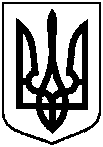 Про відмову Колесніковій Тетяні Іванівні у наданні в оренду земельної ділянки за адресою: м. Суми,                              вул. Харківська, 47, площею 0,0026 га